Косилка смещаемая FERRI ME/MER 125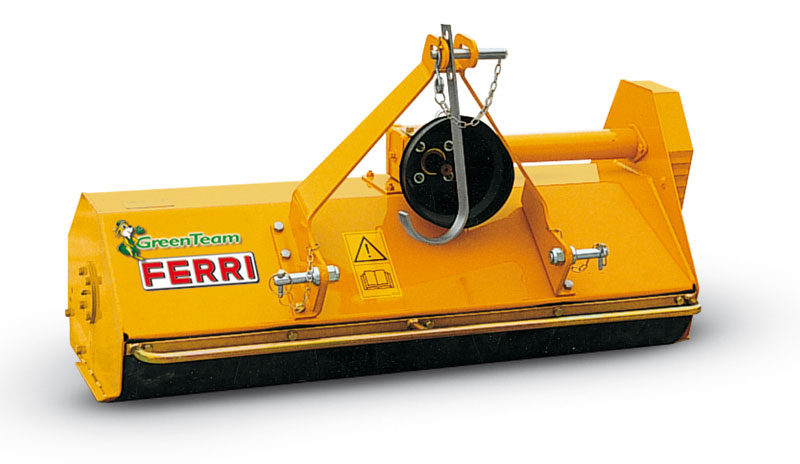 Технические характеристики:Рекомендованная мощность трактора, л.с.20-25Ширина среза, мм1250Общая ширина, мм1350Вес, кг160ВОМ трактора, об/мин540Скорость лопасти, м/сек 45Количество ножей56Максимальный диаметр скашивания, мм15